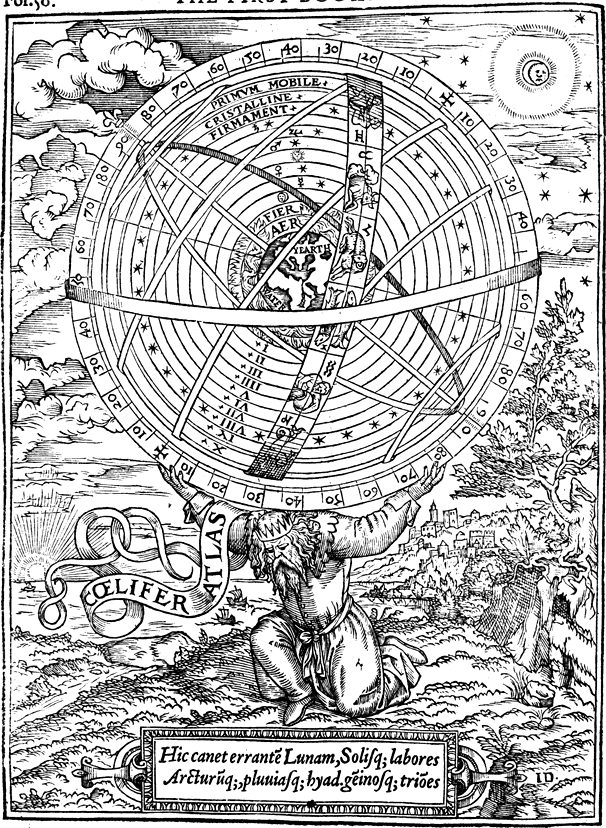 ECOLE PRATIQUE DES HAUTES ETUDESReprésentation de l’espace : Moyen Âge – Epoque moderneDirecteur d’études : Georges TOLIASSéminaire ‘L’atlas en Occident du XIVe au XVIIe siècle’, EPHE, 2017-2018Sorbonne, 17 rue de la Sorbonne, 75005 - salle D052 - Escalier ELes jeudis de 11h00 à 14h00CALENDRIERJeudi, 16 novembre 2017Introduction : l’atlas et l’imago mundi ptoléméenJeudi, 14 décembre 2017Un modèle pluriel : la « cosmographie » de Ptolémée du XVe au début du XVIe siècleJeudi, 11 janvier 2018Ptolémée et le modèle cosmographique de M. Waldseemüller à S. MunsterJeudi, 25 janvier 2018Ptolémée à Venise, de P. A. Mattiolo à G. A. MaginiJeudi, 8 février 2018Les genres parallèles a : Recueils de cartes nautiques, insulaires, ‘atlas’ de villesJeudi, 8 mars 2018Les genres parallèles b : Ramusio, E. Danti et les salles cosmographiquesJeudi, 22 mars 2018Collections de cartes et ‘atlas factices’ : S. Quickelberg, A. Citolini, A. LafreriJeudi, 5 avril 2018Abraham Ortelius et le Théâtre du globe terrestreJeudi, 3 mai 2018G. Mercator et les méditations cosmographiquesJeudi, 17 mai 2018Conclusions